Comitato Provinciale CataniaVia dei Salesiani, 2 - 95128 CATANIA - Fax 095.437541	Lista atleti        Volley      fase____________________PGS ______________________________________	        di ________________________________Gara n° _____    ctg______________     PGS_____________________________ - PGS__________________________del ___/___/___  ore___:___ campo________________________________      Girone      A        BSi dichiara che gli atleti sopraindicati sono in regola con le disposizioni vigenti in materia di tutela sanitaria delle attività sportiveIl Dirigente Accompagnatore________________________________________________Num.Cognome-NomeData nascitaTess. PGSDocumento1       /       /2       /       /3       /       /4       /       /5       /       /6       /       /7       /       /8       /       /9       /       /10       /       /11       /       /12       /       /13Allenatore       /       /Vice Allenatore       /       /Dirigente Accomp.       /       /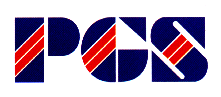 